Unit 3 Lesson 8: Apply Fraction MultiplicationWU Number Talk: Fraction Multiplication (Warm up)Student Task StatementFind the value of each expression mentally.1 FlagsStudent Task Statement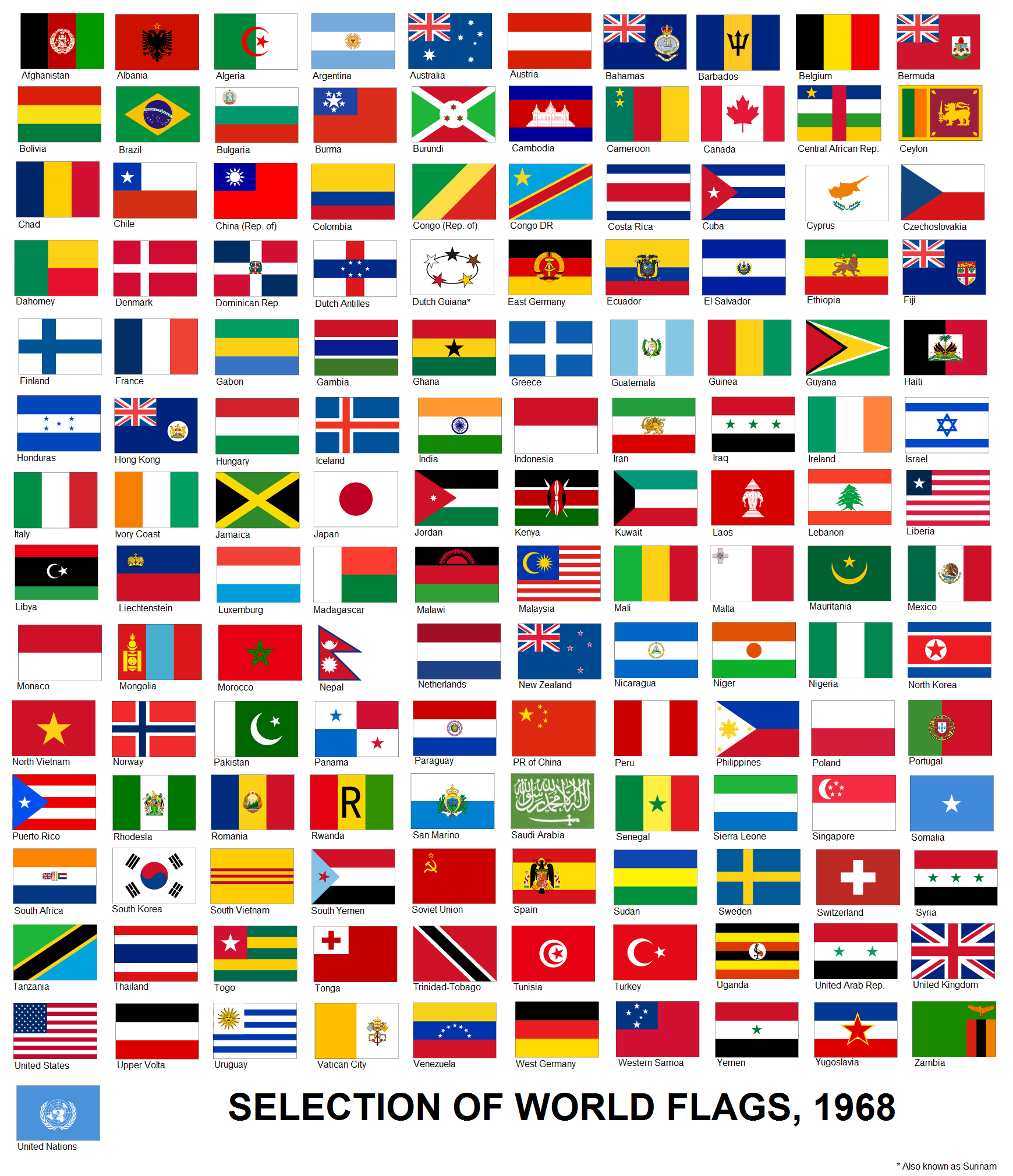 Jada has a small replica of a flag of Thailand.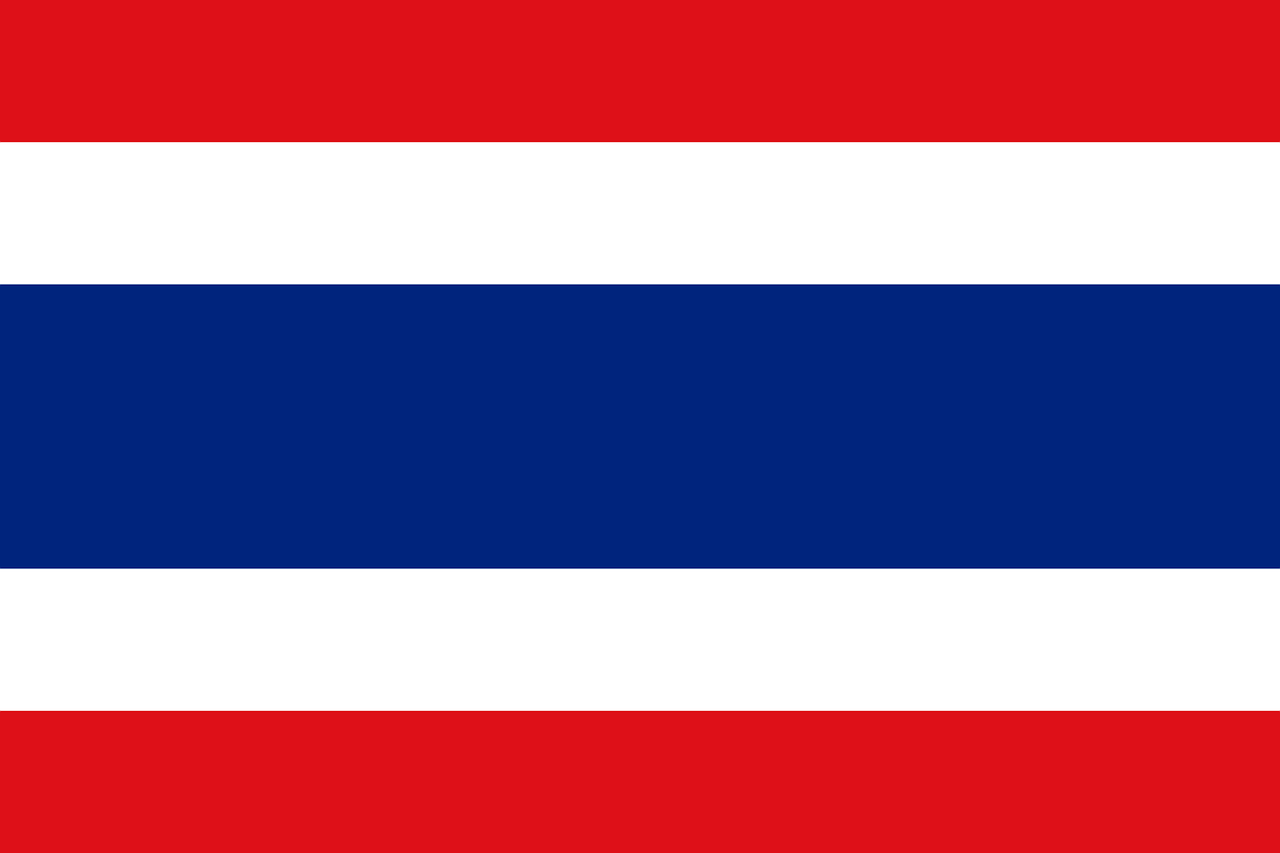 It is 5 inches wide and  inches long.What is the area of the flag? Explain or show your reasoning.Each red stripe is  inches wide. What is the area of each red stripe? Explain or show your reasoning.The blue stripe is  inches wide. What is the area of the blue stripe? Explain or show your reasoning.2 More FlagsStudent Task StatementHan has a replica of the flag of Colombia.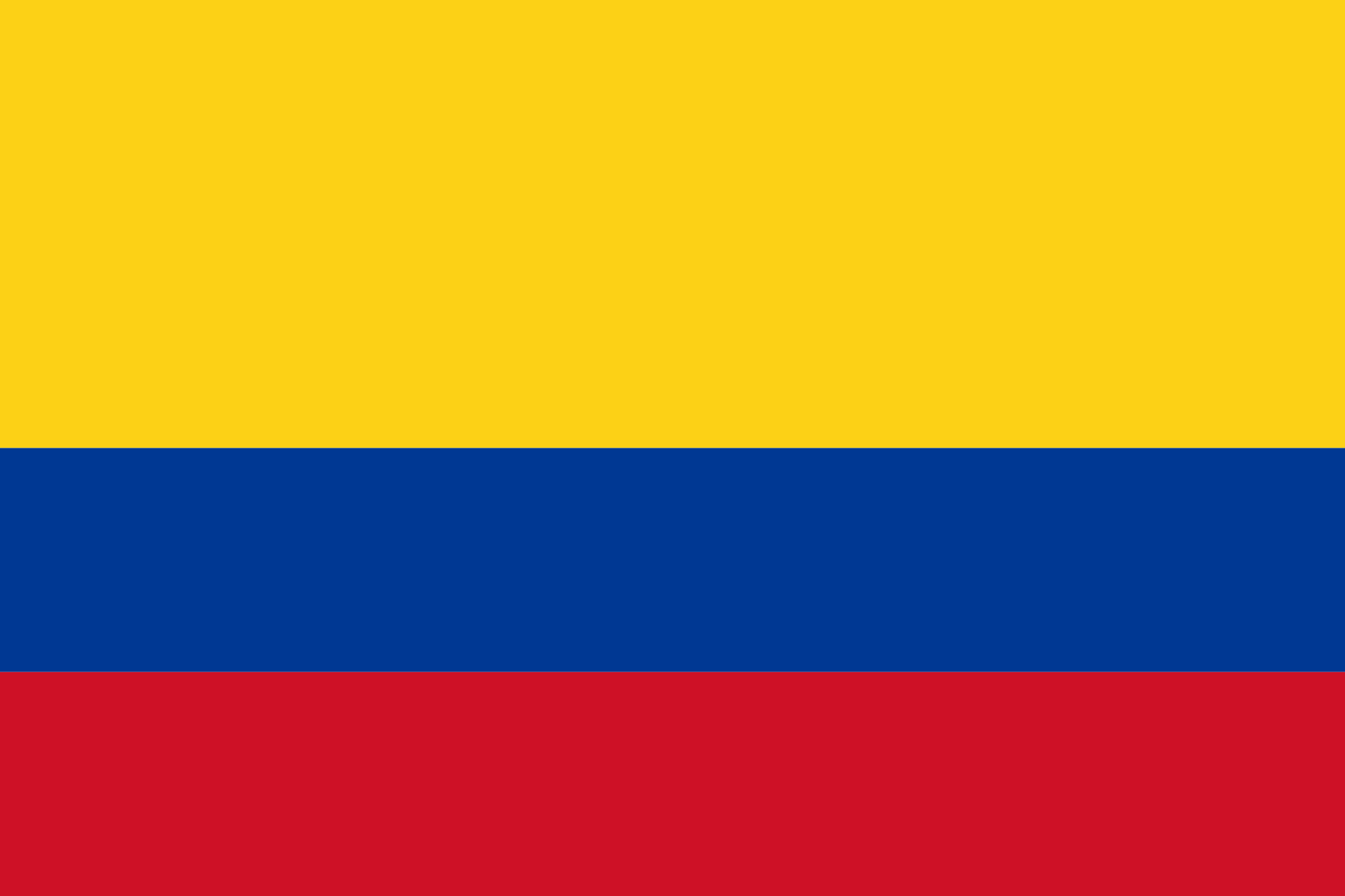 It is  inches wide and  inches long. The yellow stripe is  of the width of the flag and the blue and red stripes are each  of the width.. The answer is  inch. What is the question? and . The answer is  square inches. What is the question?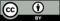 © CC BY 2021 Illustrative Mathematics®